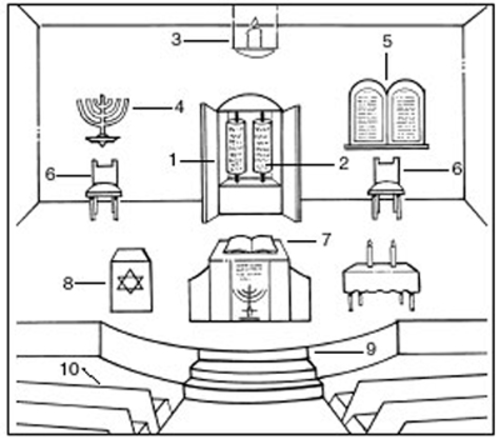 Can you label:The Ark, The Torah Scrolls, The 10 Commandments, The Bimah (stand where the Torah is read from)The Menorah, The Rabbi’s ChairThe Ner Tamid (ever lasting light)